АДМИИСТРАЦИЯ ВЕСЬЕГОНСКОГО РАЙОНАТВЕРСКОЙ ОБЛАСТИП О С Т А Н О В Л Е Н И Ег. Весьегонск14.09.2017											   № 427О внесении изменений в постановление администрации Весьегонского района от 28.12.2016 № 471п о с т а н о в л я ю: Внести   в муниципальную программу муниципального образования  Тверской области « Весьегонский район  « Развитие системы образования Весьегонского района» на 2017-2019 годы, утвержденную  постановлением администрации Весьегонского района   от 28.12.2016 №471 следующие изменения:а) в Паспорте программы раздел « Объем и источники финансирования муниципальной программы по годам ее реализации  в разрезе подпрограмм на 2017 год  изложить в следующей редакции:б) В подпрограмме 1 « Организация дошкольного образования»    таблицу « Объем бюджетных ассигнований, выделенный на реализацию подпрограммы  «Организация   дошкольного образования»,  изложить в следующей редакции:в) в  подпрограмме 2 «Совершенствование системы   общего образования»    таблицу « Объем бюджетных ассигнований, выделенный на реализацию подпрограммы  «Совершенствование системы    общего образования»»,  изложить в следующей редакции:г) в подпрограмме 3 « Организация  дополнительного образования»    таблицу « Объем бюджетных ассигнований, выделенный на реализацию подпрограммы  «Организация  дополнительного образования»»,  изложить в следующей редакции:д) в подпрограмме 4 « Комплексная безопасность образовательных учреждений Весьегонского района» таблицу « Объем бюджетных ассигнований, выделенных на реализацию подпрограммы «Комплексная безопасность образовательных учреждений Весьегонского района»,  изложить в следующей редакции: е)  подпрограмму 4 « Комплексная безопасность образовательных учреждений Весьегонского района» дополнить мероприятием 1.10 «Субсидии на укрепление материально-технической базы муниципальных общеобразовательных организаций» и показателем 1 к нему «Доля использованной субсидии на укрепление МТБ общеобразовательных организаций».ж) подпрограмму 4 « Комплексная безопасность образовательных учреждений Весьегонского района» дополнить мероприятиями: 3.2 «Погашение просроченной кредиторской задолженности» и показателем  1 к нему « Доля погашенной кредиторской задолженности»;  и 3.3 «Субсидии на укрепление материально-технической базы муниципальных спортивных школ» и показателями 1 и 2  к нему «Количество учреждений дополнительного образования, получивших материально-техническую поддержку», «Доля учреждений, получивших материально-техническую поддержку от общего числа учреждений».з) в подпрограмме 4 « Комплексная безопасность образовательных учреждений Весьегонского района»  Перечень мероприятий  по безопасности ОУ под бюджетные ассигнования на 2017 год , изложить в следующей редакции:и) В  обеспечивающей подпрограмме 7 таблицу « Объем бюджетных ассигнований, выделенный  на обеспечение деятельности администратора муниципальной программы изложить в следующей редакции :к) характеристику муниципальной программы  муниципального образования « Весьегонский район» « Развитие системы образования Весьегонского района Тверской области» на 2017-2019 годы  изложить в новой редакции ( прилагается). Опубликовать  настоящее постановление в газете « Весьегонская жизнь» и разместить на официальном сайте муниципального образования « Весьегонский район» в информационной сети интернет.Контроль за выполнением настоящего постановления возложить на заместителя главы администрации района Живописцеву Е.А.Настоящее постановление вступает в силу со дня его принятия.Глава  администрации района                 	        И.И. Угнивенко 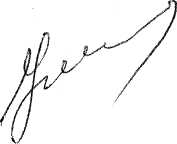 Объемы и источники финансирования муниципальной программы по годам ее реализации  в разрезе подпрограммФинансирование программы осуществляется за счет средств районного бюджета в следующих объёмах (руб.): всего: 2017 год – 135 210 874,64В том числе: подпрограмма 1 – 37 894 403,22подпрограмма 2 –  79 592 143,06подпрограмма 3 –  4 088 644,35подпрограмма 4 –  7 968 022,01подпрограмма 5-     563 305,00подпрограмма 6 -   1 170 000,00Обеспечивающая программа –  3  934 357,00Годы реализации муниципальной программыОбъем бюджетных ассигнований, выделенный на реализацию подпрограммы«Организация   дошкольного образования» (рублей)Объем бюджетных ассигнований, выделенный на реализацию подпрограммы«Организация   дошкольного образования» (рублей)Итого,рублейГоды реализации муниципальной программыЗадача  1Задача 22017 г.16 028 800,0021 865 603,2237 894 403,222018 г.15 297 900,0018 328 533,0033 626 433,002019 г.15 297 900,0018 228 533,0033 526 433,00Всего, рублей46 624 600,0058 422 669,22105 047 269,22Годы реализации муниципальной программыОбъем бюджетных ассигнований, выделенный на реализацию подпрограммы« Совершенствование системы    общего образования» (рублей)Объем бюджетных ассигнований, выделенный на реализацию подпрограммы« Совершенствование системы    общего образования» (рублей)Объем бюджетных ассигнований, выделенный на реализацию подпрограммы« Совершенствование системы    общего образования» (рублей)Итого,рублейГоды реализации муниципальной программыЗадача  1Задача 2Задача 32017 г.628 640,0047 356 000,0031 607 503,0679 592 143,062018 г.628 640,0047 356 000,0019 860 219, 0067 844 859,002019 г.628 640,0047 356 000,0019 560 219,0067 544 859,00Всего, рублей1 885 920,00142 068 000,0071 027 941,06981 861,06Годы реализации муниципальной программыОбъем бюджетных ассигнований, выделенный на реализацию подпрограммы  «Организация дополнительного образования» (рублей)Итого,рублейГоды реализации муниципальной программыЗадача  12017 г.4 088 644, 354 088 644, 352018 г.3 760 218,003 760 218,002019 г.3 847 158,003 847 158,00Всего, рублей11 696 020,35696 020,35Годы реализации муниципальной программыОбъем бюджетных ассигнований, выделенный на реализацию подпрограммы  «Комплексная безопасность образовательных организаций Весьегонского района  (рублей)Объем бюджетных ассигнований, выделенный на реализацию подпрограммы  «Комплексная безопасность образовательных организаций Весьегонского района  (рублей)Объем бюджетных ассигнований, выделенный на реализацию подпрограммы  «Комплексная безопасность образовательных организаций Весьегонского района  (рублей)Итого,рублейГоды реализации муниципальной программыЗадача  1Задача 2Задача 32017 г.6 372 518,011 233 104.00362 400,007 968 022,012018 г.00002019 г.0000Всего, рублей6 372 518,011 233 104.00362 400,007 968 022,01УчреждениеПеречень работ на 2017 год в соответствии с предписаниями надзорных органов,  и решениями  судаМуниципальный бюджет ( рублей)Региональный бюджет ( рублей)Ремонт образовательных учрежденийМБОУ «Весьегонская СОШ»Софинансирование  по проведению капитального ремонта пристройки корпуса 21 059 398,004 237 600,00МБОУ «Весьегонская СОШ»Оплата сметной документации 25 492, 43МБОУ «Весьегонская СОШ»Оплата проектно-сметной  экспертизы43 012,00МБОУ «Весьегонская СОШ»Ремонт коммунальных систем72 009,00Итого1 199 911,434 237 600,00МБОУ « Кесемская СОШ»Ремонт входной группы100 000,00МБОУ « Кесемская СОШ»Оплата проектно-сметной документации по капитальному ремонту санитарно-технических узлов 100 000,00МБОУ « Кесемская СОШ»Оплата технического обследования здания37 517, 58Итого237 517,58МБОУ « Чамеровская СОШ»Оплата проектно-сметной документации по замене оконных блоков100 000,00Ремонт санузла38 350,00Итого138 350,00МБОУ « Большеовсяниковская ООШ»Оплата проектно-сметной документации по ремонту котельной100 000,00МБОУ « Большеовсяниковская ООШ»Оплата  экспертизы сметной документации22 333,35МБОУ « Большеовсяниковская ООШ»Ремонт котла147 216,65МБОУ « Большеовсяниковская ООШ»Ремонт системы отопления в школьной столовой90 000,00МБОУ « Большеовсяниковская ООШ»Оплата энергетического обследования29 000,00Ремонт пожарного водоема71 589,00Итого460139,00МБОУ «Любегощская СОШ»Оплата энергетического обследования29 000,00МБОУ «Любегощская СОШ»Ремонт видеонаблюдения10 000,00Итого39 000,00Итого школы 2 074 918,014 237 600,00Всего2 074 918,014 237 600,00УчреждениеПротивопожарные мероприятияМуниципальный бюджет( рублей)МБОУ « Весьегонская СОШ»Установка « Стрелец-мониторинг»110 000,00МБОУ « Кесемская СОШ»Установка « Стрелец-мониторинг»55 000,00МБОУ « Любегощская СОШ»Установка « Стрелец-мониторинг»55 000,00МБОУ « Чамеровская СОШ»Установка « Стрелец-мониторинг»55 000,00МБОУ « Большеовсяниковская ООШ»Установка « Стрелец-мониторинг»55 000,00Итого школы:330 000,00МДОУ детский сад №1Установка « Стрелец – мониторинг»55 000,00МДОУ детский сад №1Оплата энергетического обследования29 000,00МДОУ детский сад №1Замена насоса в котельной30 000,00Итого:114 000,00МДОУ детский сад №3Установка « Стрелец – мониторинг»55 000,00Оплата энергетического обследования29 000,00Приобретение тенов к электроплите10 400,00Итого:94 400,00МДОУ детский сад №4Установка « Стрелец – мониторинг»55 000,00Оплата энергетического обследования29 000,00Итого:84 000,00МДОУ детский сад №5Установка « Стрелец – мониторинг»55 000,00Оплата энергетического обследования29 000,00Замена насоса в котельной30 000,00Итого:114 000,00МДОУ детский сад №6Установка « Стрелец – мониторинг»55 000,00Оплата энергетического обследования29 000,00Ремонт электропроводки99 772,00Итого:183 772,00МДОУ детский сад №7Установка « Стрелец – мониторинг»55 000,00Электромонтажные работы38 442,00Оплата энергетического обследования29 000,00Итого:122 442,00МДОУ Кесемской  детский сад Установка « Стрелец-мониторинг»55 000,00Оплата энергетического обследования29 000,00Поверка теплосчетчика19 490,00Обследование пожарных лестниц8 000,00Итого111 490,00МДОУ Чамеровский  детский сад Установка « Стрелец-мониторинг»55 000,00МДОУ Чамеровский  детский сад Оплата энергетического обследования29 000,00Итого84 000,00Итого сады:908 104,00МБУДО «ДДТ»Установка « Стрелец-мониторинг»55 000,00МБУДО «ДДТ»Оплата энергетического обследования29 000,00Итого доп. Образование:84 000,00Всего1 322 104,00Материально-техническая поддержка учреждений дополнительного образования МУДО « ДЮСШ»Софинансирование на приобретение спортинвентаря33 400,00МУДО « ДЮСШ»Приобретение спортинвентаря 300 000,00Итого доп. образование 33 400,00300 000,00ВСЕГО3 430 422,014 537 600,00Годы реализации муниципальной программыОбъем бюджетных ассигнований, выделенный на обеспечение деятельности администратора муниципальной программы Итого,рублей2017 г.3 934 357,00                                                                                                                                                                                                                                                                                                                                                                                                                                                                                                             3 934 357,00                                                                                                                                                                                                                                                                                                                                                                                                                                                                                                             2018 г.3 584 435,003 584 435,002019 г.3 584 435,003 584 435,00Всего, рублей11 103 227,00                                                                         11 103 227,00                                                                         